“21. ožujak, Svjetski dan osoba s Down sindromom”Dan osoba s Down sindromom se obilježava 21. ožujka  i taj dan se nose čarape različitih boja.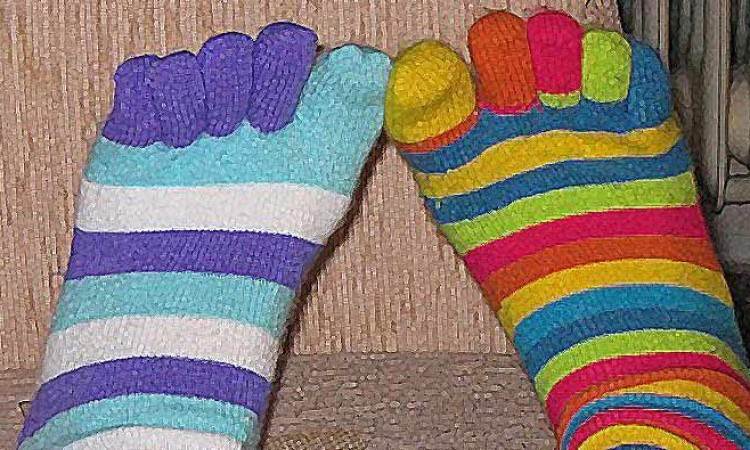 Downov sindrom je kromosomski poremećaj koji se javlja  kao posljedica poremećaja na kromosomu 21 i potječe  gotovo uvijek od majke. Downov sindrom se  još naziva i "trisomija 21“. Dobilo je ime po John Langdon Downu koji je to prvi put opisao 1866.g.  Na pojavu Down sindroma kod djece se ne može utjecati, ali je veća vjerojatnost kod žena iznad 35 godina da će roditi dijete s Downovim sindromom.Tablica: Mogućnost oboljenja djece po starosti majke                             Djeca sa Downovim sindromom imaju specifičan izgled lica kao što su kosi položaj očiju, okruglo lice, abnormalni oblik uški i mogu imati blagu ili srednju retardaciju. Često im je omogućeno uključenje u normalne učionice sa svojim vršnjacima.Takva djeca koja imaju Downov sindrom su dobra, vesela i blage naravi pa su dobili i naziv „suncokreti“.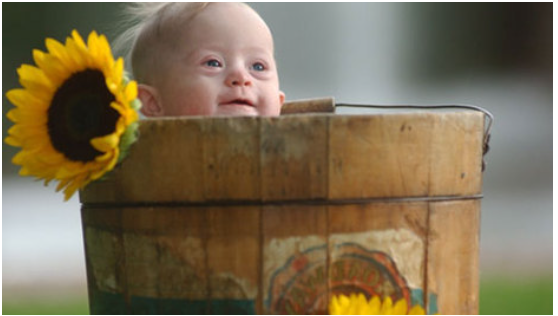 Druže se sa svojim vršnjacima i bave se sportom, mogu pomagati u kućnim poslovima i zaposliti se.Znanstvenici su uvjereni da će u budućnosti biti moguće ispraviti ili spriječiti mnoge probleme povezane s Downovim sindromom.Izvori:https://www.plivazdravlje.hr/aktualno/clanak/5765/Downov-sindrom.html https://hr.wikipedia.org/wiki/Downov_sindromhttp://www.zajednica-down.hr/o_sind_down/o_sind_down.html http://ordinacija.vecernji.hr/budi-sretan/sretno-dijete/djeca-suncokreti-djeca-s-downovim-sindromom/ https://www.ndss.org/wp-content/uploads/2017/08/Maternal-Age-Chart-1.jpgNoa Leško,6.DStarost majkeMogućnost za Down sindromStarost majkeMogućnost za Down sindromStarost majkeMogućnost za Down sindrom201 od 2.000301 od 900401 od 100211 od 1.700311 od 800411 od 80221 od 1.500321 od 720421 od 70231 od 1.400331 od 600431 od 50241 od 1.300341 od 450441 od 40251 od 1.200351 od 350451 od 30261 od 1.100361 od 300461 od 25271 od 1.050371 od 250471 od 2281 od 1.000381 od 200481 od 15291 od 950391 od 150491 od 10